SLOVENŠČINA (21. 5. 2020)Ob četrtkih na urniku nimamo slovenščine. Danes pa bomo naredili izjemo in imeli dve uri slovenščine (namesto športa in družbe). Tako v nadaljevanju pošiljam delo za dve šolski uri. Ne pozabi! V šoli imamo po vsaki šolski uri 5-minutni odmor. Tudi ti si danes vzemi 5-minutni odmor, ko boš rešil polovico delovnega lista.  Naslednji teden (v četrtek in petek) bom ustno ocenjevala znanje iz slovenščine (slovnica/jezik). V ocenjevanje znanja bom vključila oba dela delovnega zvezka (1. in 2. del). In sicer: 1. del: 8. poglavje, 11. poglavje, 12. poglavje in 13. poglavje;2. del: 14. poglavje, 15. poglavje, 17. poglavje in 19. poglavje. V nadaljevanju ti pošiljam delovni list, ki naj ti služi kot preverjanje znanja. Delovni list si lahko natisneš, lahko ga rešiš na računalniku (v tem primeru ga obvezno shrani), lahko pa rešitve zapišeš v zvezek. Delovni list reši samostojno, saj boš le na ta način preveril svoje znanje. Jutri boš dobil rešitve, da boš lahko preveril, kako ti je šlo. Veselo na delo. =)OPOZORILO!!!V torek ste morali v zvezek napisati pravilo, v katerega se je prikradel tiskarski škrat. Prosim da ga popravite (kar je v spodnjem pravilu napisano z zeleno barvo). Predlog h pišemo pred besedami, ki se začnejo na k in g. Pred besedami, ki se začnejo na vse ostale črke (a, b, c, č, d, e, f …) pa pišemo predlog k.Preverjanje znanjaDopolni. Kdo si, če …				  moška oblika			     ženska oblika… bereš? 			_____________		               ____________… gledaš?			_____________		               ____________… plavaš?			_____________		               ____________… letaš? 			_____________		               ____________… slikaš?			_____________		               ____________… delaš?			_____________		               ____________… pešačiš?        		_____________		               ____________Obleke čistijo v _________________________.Obrat za gojenje rib je ___________________________.Obrat za predelovanje mleka je __________________________.Obrat za pridobivanje sira je _________________________.Prostor, kjer razstavljajo slike, je ___________________.Ustanova, v kateri si izposodiš knjige, je _______________________.Posebej urejen prostor za dirke je __________________.Pokrit prostor za gojenje rastlin je __________________.Prostor za vzletavanje in pristajanje letal je ____________________.Prostor, kjer pristajajo ladje, je ______________________.Vstavi s ali z.gla___ba             ri___ba             obra___             mra___             smeroka___ogla___               gla___              Pari___              pla___               Vstavi d ali t.labo___           sladole___           gospo___           de___ek  le___               zemljevi___         gra___                močera___sla___korVstavi l, lj, n, nj.štork___a               zad___i               vož___a               p___uča	       voz___ik                škat___a              prijate___             k___ižnica          kroš___a               pent___a              metu___               Zem___aDopolni besede v povedih. Na streho je priletel golo___.V žepu imam ro___ček.Otroci so odšli na sosednji hri___.Psu moramo nadeti nago___čnik, da koga ne ugrizne.Oprtal sem si nahr___tnik in se odpravil na Triglav.Maček je pregnal vra___ce na dvorišču.Zobozdravnica mi je izpulila zo___.Mami mi je na majico prišila rdeč gum___.Vstavi manjkajoče črke. so___zai___kušnjaAlja___po___žvo___kgla___baAndra___na___stropjegolo___ri___barazre___gum___Obkroži pravilen zapis. živlenje/življenje              pravljica/pravlica              jabolko/jaboljko    orgle/orglje                     klovn/kloven                    vstati/ustati      bakla/baklja                    reditel/reditelj                  domov/domolZanikaj besede. plavam                     ____________________________leti                            ____________________________hodimo                     ____________________________bom                          ____________________________sem                          ____________________________imaš                         ____________________________bova                         ____________________________Popravi napačno zapisane začetnice. Na Miklavževo me obiščejo parkeljni in Miklavž. Božiček me obdaruje za Božič. Na Silvestrovo mi Dedek mraz prinese darila. Sveže cvetje prinesem na pokopališče ob Dnevu spomina na mrtve. Najbolj veselo je na pustovanju in Jurjevanju. Le kdo bi pozabil Veliko noč in velikonočni zajtrk? Moja prijateljica Anita praznuje rojstni dan Novembra. Skupaj bomo preživeli Novo Leto.Pripiši besede z enakim pomenom. deček _________________čarovnica _________________tovornjak _________________deklica _________________kura _________________zbežati _________________ Pripiši besede z nasprotnim pomenom. sit _________________svetel _________________bolezen _________________jutro _________________veselje _________________ljubezen _________________Napiši besedo s širšim pomenom. omara, stol, miza ________________________________________________jež, lisica, polh __________________________________________________ponev, kozica, lonec _____________________________________________hiša, stolpnica, nebotičnik _________________________________________Napiši besede z ožjim pomenom. mlečni izdelki: __________________________________________________obutev: ________________________________________________________obleke: ________________________________________________________žuželke: _______________________________________________________Na črtico napiši s ali z. ___ kolesom                    ___ metlo___ avtom                       ___ loparjem___ sošolko                     ___ sladoledom___ mami                        ___ smučmi___ barvico   Na črtico napiši k ali h.__ tovornjaku                   __ ravnatelju__ hotelu                          __ gospodu__ konju                           __ tabli__ Gregu                          __ prijatelju__ sosedu                         Vstavi s ali z oziroma k ali h.Teta je ___ nečakinjo Marušo nakupovala v Kranju. ___ polnimi vrečami daril sta odšli na železniško postajo. Stopili sta ___ sprevodniku in ga vprašali, kdaj bo odpeljal vlak v Lesce. Povedal jima je, da bo vlak odpeljal ___ zamudo. Maruša je ___ telefonom poklicala mamo.___ premraženimi prsti je odtipkala telefonsko številko, prislonila telefon ___ glavi in počakala. ___ druge strani je zaslišala znani glas. Mamo je prosila, naj ju pride ___ avtom iskat v Kranj na železniško postajo.Tako, pa si končal. Ali je bilo težko?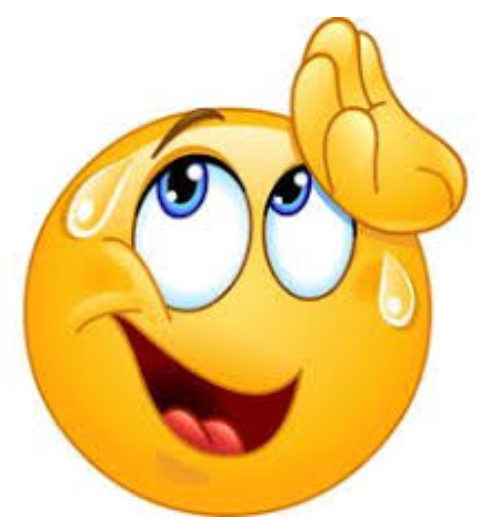 